АДМИНИСТРАЦИЯЖЕМЧУЖИНСКОГО СЕЛЬСКОГО ПОСЕЛЕНИЯНИЖНЕГОРСКОГО РАЙОНА РЕСПУБЛИКИ КРЫМРАСПОРЯЖЕНИЕ № 13-Р1 марта 2022 года									с.ЖемчужинаО графике работы в связи с празднованием Международного женского дня и переносом выходного дняВ соответствии со статьей 112 Трудового кодекса Российской Федерации и постановлением Правительства Российской Федерации от 16.09.2021 № 1564 «О переносе выходных дней в 2022 году»: Считать нерабочим праздничным днем 8 марта 2022 года.Считать понедельник 7 марта 2022 года выходным днем в связи с переносом с субботы 5 марта.Сократить продолжительность рабочего дня 5 марта 2022 года на 1 час за счет времени окончания рабочего дня.Контроль за исполнением настоящего распоряжения оставляю за собой.Председатель Жемчужинскогосельского совета - глава администрации Жемчужинского сельского поселения					С.И.Чупиков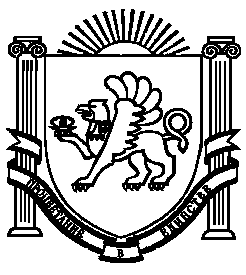 